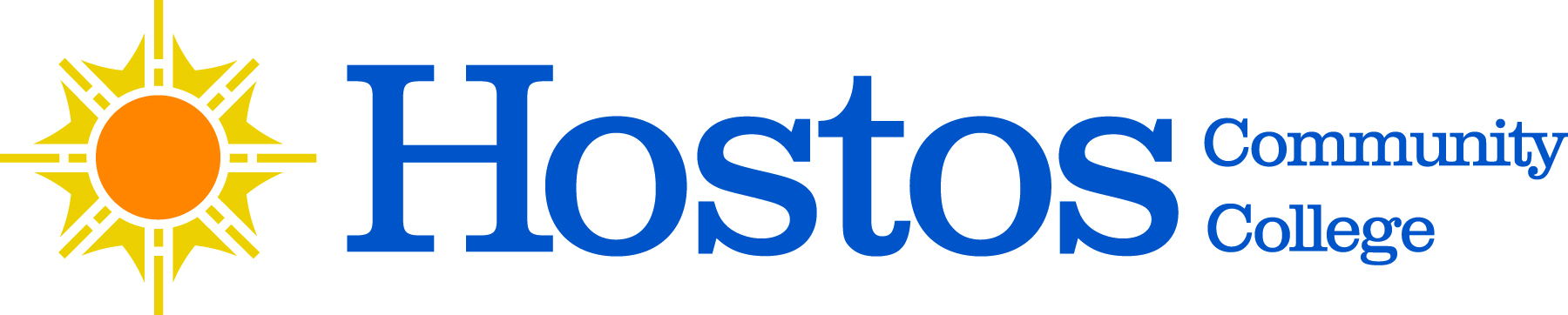 COLLEGE-WIDE SENATEGENERAL MEETINGSavoy Multipurpose Room120 East 149th Street (at Walton Ave)Thursday, September 21, 20233:30 – 5:00 PMSENATE AGENDACall to OrderSenate Elections Chair of the SenateSenate Executive CommitteeSenate Committee on CommitteesAcceptance of Agenda Approval of May 18, 2023 Senate Meeting MinutesChair’s ReportPresident’s CommentsSGA President’s CommentsCurriculum Items – NoneNon-Curriculum Items First presentation of Charter amendment recognizing Mathematics Department name change to Mathematics and Computer Science DepartmentReports of the Senate Standing Committees UFS UpdateProf. Julie TrachmanNew BusinessAdjournment 